Conferencia Episcopal de Colombia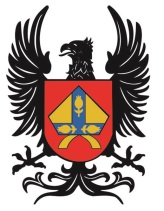 Centro Pastoral de comunión eclesialdepartamento de ministerios ordenadosEncuentro Nacional de directores de escuelas diaconalesY delegados diocesanos de diaconado permanenteBogotá, D.C. 22 – 24 de agosto  de 2018Casa de espiritualidad San Pedro Claver, Calle 114 N0. 55-50 Barrio IlarcoBogotá, D.C.,Ficha de inscripciónNombre completo:							C.C.:Jurisdicción:							Nit: Dirección:						Ciudad:E-mail:       Teléfono y Fax:					CelularInterno:		Externo:Para confirmar su participación, le solicitamos el favor de consignar la cuota de participación en el Banco de Bogotá cuenta corriente número 01209296-1 a nombre de la Conferencia Episcopal de Colombia y enviarnos copia de la misma con esta ficha totalmente diligenciada al correo: semicec@cec.org.co 